Klasa 7b, matematyka, 25.03.2020 r.Roman TuckiTemat:Wzajemne położenie prostych i odcinkówMoi Drodzy, na poprzedniej lekcji poznaliśmy proste figury geometryczne, takie jak punkt, prosta, półprosta i odcinek. Teraz zajmiemy się ich wzajemnym położeniem wobec siebie.Proszę przeanalizować poniższy materiał: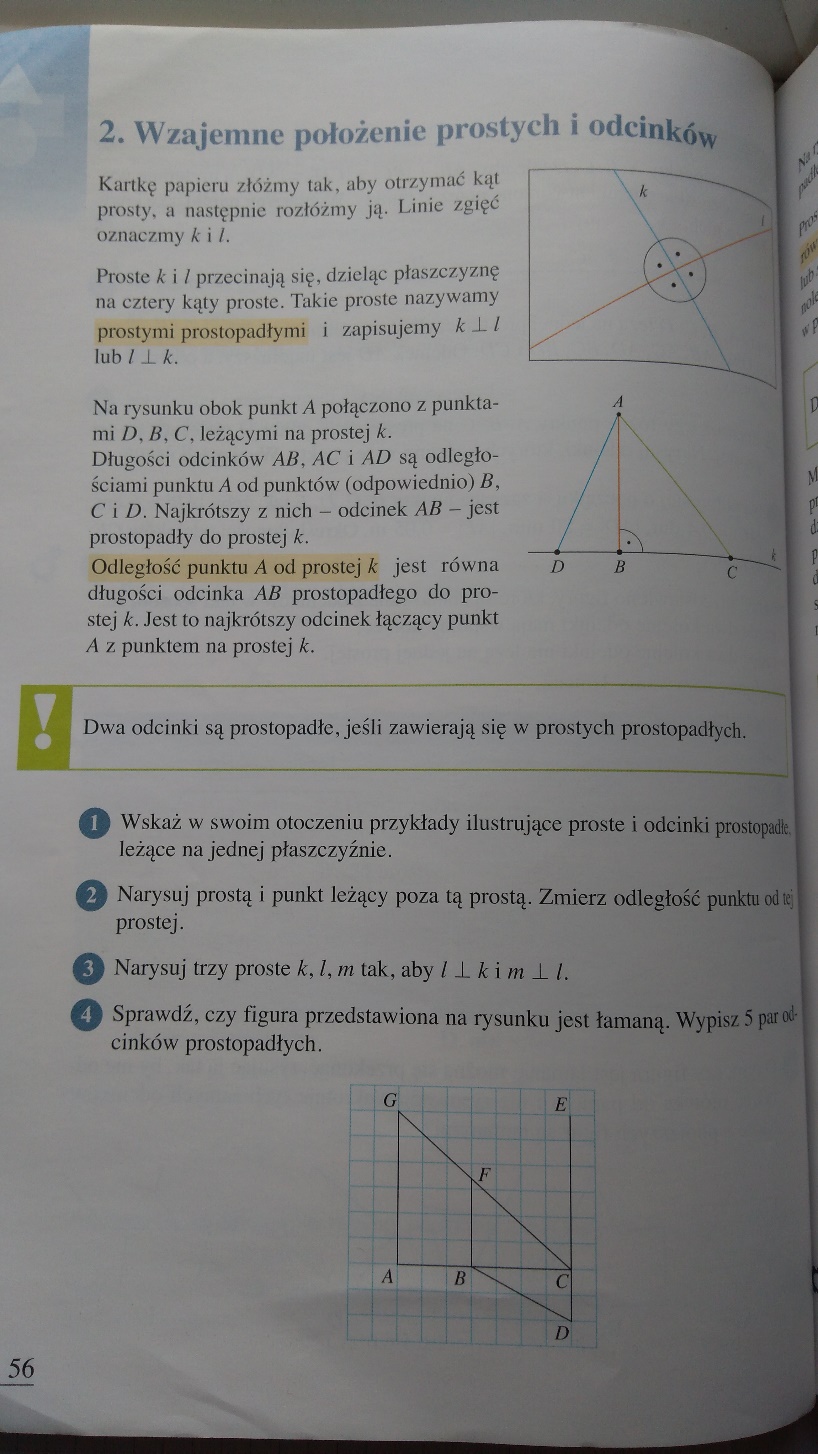 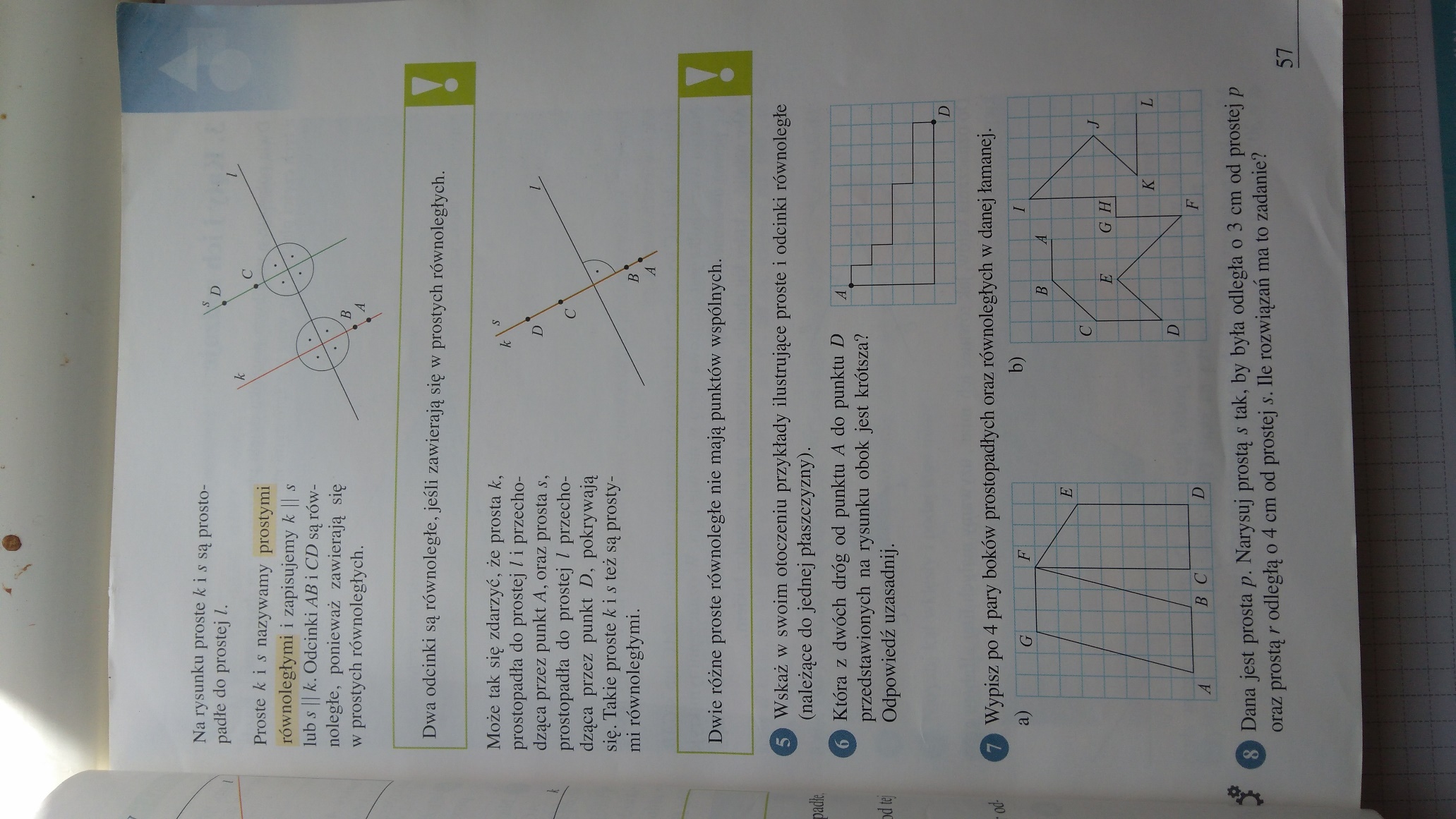 Najważniejsze treści, które należy zapamiętać to:Co oznacza, że dwa odcinki (lub dwie proste) są prostopadłe,Co oznacza, że dwa odcinki (lub dwie proste) są równoległe.Wykonaj samodzielnie w zeszycie zadanie 6 i 7 ze strony 57.Zdjęcia wykonanej pracy, do 06.04.2020 r.  należy wysłać na adres mailowy:romantucki@szkolaprywatna-bialogard.plW tytule wiadomości proszę o wpisanie imienia i nazwiska oraz klasę.Powodzenia.Zdrówka.